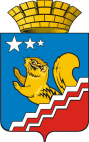 АДМИНИСТРАЦИЯ ВОЛЧАНСКОГО ГОРОДСКОГО ОКРУГАПРОТОКОлЗаседания муниципальной комиссии по профилактике правонарушений на территории Волчанского городского округа09.09.2020 года в 14:00 часов                                                                                      № 4Зал заседания администрации Волчанского городского округаПредседательствовал: Глава городского округа - Вервейн А.В. Присутствовали:I. О ситуации  правонарушений на территории ВГО, а так же организация комплекса мероприятий, направленных на предупреждение и пересечение преступлений, совершаемых на улицах и в общественных местах, в том числе несовершеннолетними  ( Жданов П.О.)Доклад врио начальника ОеП № 10 МО МВД России «Краснотурьинский» старший лейтенант полиции Жданова П.О. принять к сведению (информация прилагается).Членам комиссии проводить рейды по соблюдению комендантского часа несовершеннолетними и по местам проживания несовершеннолетних, состоящих на учете в ТКДН и ЗП и ПДН.Срок:   до конца годаКураторам, назначенным ответственными за несовершеннолетними, состоящим на учете в ТКДН и ЗП и ПДН, организовать работу по занятости подопечных  в каникулярные периодыСрок:  2 полугодие 2020 годаII. Проводимая работа по контролю за соблюдением иностранными гражданами и лицами без гражданства, должностными лицами и гражданами по вопросам въезда, пребывания на территории города, занятия трудовой деятельностью, правового положения иностранных граждан, а также правил регистрационного учета гражданПринять к сведению доклад врио начальника ОеП № 10 МО МВД России «Краснотурьинский» старший лейтенант полиции Жданова П.О (прилагается).Рекомендовать МКУ "УГХ" (Захаров Е.К.) при привлечении подрядными организациями иностранных граждан в строительных работах и благоустройстве объектов на территории Волчанского городского округа соблюдать все нормы санитарно-эпидемических Правил по нераспространению новой коронавирусной инфекции COVID-19.III. . О состоянии гибели и травматизма несовершеннолетних за текущий период 2020 года и мерах по их предупреждению. О выявлении и профилактике семейного неблагополучия, безнадзорности несовершеннолетних, социального сиротства(Макарова М.В., Вельмискина М.В., Клусов С.В.,  Ридигер В.А.)1. Субъектам профилактики во избежание травматизма несовершеннолетних проводить необходимую профилактическую работу; обратить внимание на  правильно организованную работу на уроках физкультуры в ОУ, тренировочных процессах в отдельных видах спорта. Перед каждым занятием проводить инструктаж по технике безопасности при занятиях тем или иным видом спорта.2. Отделу образования (Адельфинская О.В.), ГАУ СО КЦСОН (Горбунова С.М.), УСП (Напольских Н.В.) активизировать работу по раннему выявлению, предупреждению семейного неблагополучия и жестокого обращения с детьми.3. Отделу образования (Адельфинская О.В.) совместно с сотрудниками ОеП № 10 МО МВД России «Краснотурьинский» организовать  проведение просветительских мероприятий с законными представителями несовершеннолетних по вопросам безопасного проведения на дорогах. Срок: до 31.12.2021 года.4. ГБУЗ «Волчанской городской больнице» (Макарова М.В.)  информировать ОеП № 10 МО МВД России «Краснотурьинский», ТКДН и ЗП и ПДН, отдел образования (Адельфинская О.В.), Управление социальной политики№15 (Напольских Н.В.) о фактах семейного неблагополучия и несовершеннолетних, в отношении которых имеются достаточные основания полагать, что вред их здоровью причинен в результате противоправных действийСрок: постоянно.5.Отделу образования (Адельфинская О.В.) :-провести детальный анализ причин и условий, способствующих гибели детей от внешних (немедицинских) причин;- на основе анализа разработать комплекс дополнительных мер по профилактике гибели детей от внешних (немедицинских) причин;- проводить детальный анализ ситуации с детским дорожно-транспортным травматизмом;- на основе анализа принять дополнительные меры по профилактике детского дорожно-транспортного травматизма;- проводить разъяснительные работы об опасности перевозки несовершеннолетних в транспортном средстве лицом, не имеющим права управления или лицом, находящимся в состоянии опьянения.Срок: 30 октября 2020 года.IV. О работе молодежной бирже труда с целью обеспечения занятости подростков во внешкольный период. Об организации летнего отдыха, досуга с лицами, состоящими на учете в ПДН и ТКДН и ЗП(Изосимова Р.Р., Будылина Т.О., Вельмискина М.В., Ридигер В.А., Клусов С.В.)Принять к сведению  информацию  директора МАУК КДЦ Изосимовой Р.Р.МАУК КДЦ (Изосимова Р.Р.), Отделу образования (Адельфинская О.В.) Рекомендовать рассмотреть возможность обеспечения трудовой занятости подростков во внешкольный период (не только в летние каникулы).Срок:  в течение 2021 годаV. Рассмотрение писем окружного и областного уровней(Бородулина И.В.)Протокол заседания межведомственной комиссии по профилактике правонарушений среди различных категорий населения Свердловской области.2. Членам комиссии  осуществлять контроль за исполнением сроков протокольных решений.Срок: ежемесячноСекретарю комиссии (Михайлова А.В.) разместить протокол на сайте ВГО, направить членам комиссии.Председатель комиссии                                                                                                 А.В. ВервейнЗаместитель председателя, заместитель главы администрации Волчанского городского округа по социальным вопросам- Бородулина И.В.Секретарь, старший инспектор  организационного отдела администрации Волчанского городского округа.– Михайлова А.В. Старший инспектор Отдела образования ВГО– Вельмискина М.В. Директора  ГАУ «КЦСОН»- Горбунова С.М.Председатель ТКДНиЗП города Карпинска и города Волчанска– Клусов С.В.Специалист ГАУ «КЦСОН»-  Ридигер В.А.И.о. директора «ДЮСШ»- Акулова Е.В.Директор МАУК «КДЦ» ВГО– Изосимова Р.Р.Заместитель начальника УСП № 15 - Напольских Н.В.Директор КМТ филиал г.Волчанск- Смагина Т.Р.Инженер по охране труда и технике безопасности ГБУЗ «Волчанская городская больница»Врио начальника ОеП №10 МО МВД России «Краснотурьинский»Старший лейтенант полиции                                                                                          – Халилова Р.Р. -Жданов П.О.